Name:	Klasse:	Datum:Teil 1 - Was ist eine Aktiengesellschaft?Die Aktiengesellschaft ist die wirtschaftlich bedeutendste Kapitalgesellschaft.Die Gründung kann durch eine oder mehrere Personen erfolgen.Um eine Aktiengesellschaft zu gründen, braucht man mindestens 50 000 € Grundkapital.Die Aktiengesellschaft ist wie die GmbH eine juristische Person.Ihre Gesellschafter heißen Aktionäre. Sie sind mit ihren Geschäftsanteilen am Unternehmen beteiligt und haften nur mit diesen Anteilen. Für ihre Geschäftsanteile erhalten die Gesellschafter Aktien, die an der Wertpapierbörse gehandelt werden.Aktiengesellschaften sind in der Regel sehr große Unternehmen. Sie beschäftigen tausende von Mitarbeiter*innen und haben oft mehrere hunderttausend Aktionäre. Daher sind sie für die Wirtschaft sehr bedeutend.Der Firmenname einer Aktiengesellschaft muss den Zusatz „Aktiengesellschaft“ enthalten.Ordne Sie zu: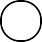 Die wirtschaftlich bedeutendste Kapitalgesellschaft:Geschäftsanteile der Gesellschafter: Durch sie erfolgt die Gründung: Hier werden Aktien gehandelt:So nennt man die Gesellschafter einerAktiengesellschaft: Darauf beschränkt sich die Haftung:Die Aktiengesellschaft ist wie die Gesellschaft mitbeschränkter Haftung eine ...Notwendiges Grundkapital zur Gründung einerAktiengesellschaft:AktienAktiengesellschaftEine oder mehrere PersonenWertpapierbörse AktionäreGeschäftsanteileJuristische Person.50 000 €Setzen Sie bitte „Richtig“ oder „Falsch“ hinter die aufgeführten Aussagen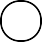 „Aktiengesellschaften“: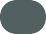 Das Grundkapital für die Gründung einer Aktiengesellschaft beträgt 25 000 €.Aktiengesellschaften sind in der Rgel sehr große Unternehmen. Die Abkürzung fürAktiengesellschaft ist „AG“.Die Gründung einer Aktiengesellschaft muss durch mehrere Personen erfolgen.Die Aktiengesellschaft ist die wirtschaftlich bedeutendste Kapitalgesellschaft.Die Gesellschafter sind durch den Kauf von Aktien an der Aktiengesellschaft beteiligt.Die Gesellschafter einer Aktiengesellschaft heißen „Aktionäre“. Der Wert der Aktien verändert sich nicht.Aktien werden an der Wertpapierbörse gehandelt.Aktionäre haften mit ihren Aktien und ihrem Privatvermögen.Bitte kreuzen Sie richtig an: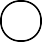 Welche der nachfolgenden Aussagen sind richtig? (2/5)Das Grundkapital der Aktiengesellschaft beträgt mindestens 50 000 €.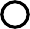 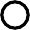 Die Gründung einer Aktiengesellschaft erfolgt in der Regel durch eine Person. Aktiengesellschaften ﬁnanzieren sich über den Kauf von Aktien der Gesellschafter. Aktiengesellschaften ﬁnanzieren sich über Bankkredite.Aktiengesellschaften gehören zu den Personengesellschaften.Welche der nachfolgenden Aussagen sind richtig? (3/5) Die Aktiengesellschaft ist eine juritische Person.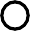 Der Wert einer AktieDie „Aktiengesellschaft“ ist eine Kapitalgesellschaft. Kapitalgesellschaften sind von der Erwerbssteuer befreit.Die „Gesellschaft mit beschränkter Haftung“ ist eine Kapitalgesellschaft.Welche der nachfolgenden Aussagen sind richtig? (2/5)Aktiengesellschaften müssen das Kürzel „AG“ in ihrem Firmennamen führen. Aktiengesellschaften werden an der Börse gehandelt.Aktiengesellschaft sind wirtschaftlich unbedeutend. Der Wert der Aktien ist stabil.Aktien sind risikoarme Investitionen.Finde alle 5 Wörter, die etwas mit der Aktiengesellschaft zu tun haben: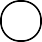 Teil 2: Die Organe der AktiengesellschaftDie Aktiengesellschaft hat drei Organe:Der Vorstand besteht meistens aus mehreren Personen und leitet die Aktiengesellschaft.Der Aufsichtsrat besteht aus mindestens drei Mitgliedern. Er ernennt den Vorstand und kontrolliert ihn.Die Hauptversammlung besteht aus der Versammlung aller Aktionäre. Die Hauptversammlung ﬁndet einmal im Jahr statt. Sie entscheidet über wichtige Dingen. Hierzu gehören:Wahl des Aufsichtsrates Entscheidungen zur GewinnverteilungEntlastung* des Vorstands und des AufsichtsratsÄnderungen der Satzung, in der die wichtigsten Regelungen eine Aktiengesellschaft stehen.* Die Arbeit des Vorstands und Aufsichtsrats wird beurteilt und genehmigt.Kreuzen Sie bitte richtig an: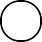 Vorstand	Aufsichtsrat H.versammlung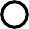 Änderungen der Satzung	               ﬁndet einmal im Jahr statt	               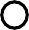 Entscheidung zur Gewinnverteilung	               Entlastung des Vorstands	               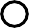 Kreuzen Sie bitte richtig an: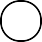 Wie nennt man das leitende Organ der Aktiengesellschaft? (1/5) Geschäftsführung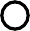 Aufsichtsrat Führungsgremium Vorstand DirektionAus wievielen Mitgliedern muss der Aufsichtsrat mindestens bestehen? (1/5) 5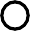 2463Welche Aufgaben hat der Aufsichtsrat? (2/5) Der Aufsichtsrat ....kontrolliert den Vorstand. verfügt über die Aktienmehrheit. leitet die Aktiengesellschaft ernennt den Vorstand.entlastet den Vorstand.Wie oft ﬁndet die Hauptversammlung statt? (1/5) 2 mal im Jahralle 2 Jahre1 mal im Jahr3 mal im Jahr4 mal im JahrWorüber entscheidet die Hauptversammlung? (3/5) Wahl des Vorstandes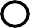 Wahl des Aufsichtsrates Entscheidung der Gewinnverteilung Kontrolle des VorstandesÄnderung von Satzungen und RegelungenBitte füllen Sie die Lücken aus: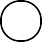 Die Aktiengesellschaft hat	Organe:Der Vorstand besteht meistens aus	Personen und [leitet die Aktiengesellschaft.Der Aufsichtsrat besteht aus mindestens		Mitgliedern. Er	den Vorstand und	ihn.Die Hauptversammlung besteht aus der Versammlung aller	. Die Hauptversammlung ﬁndet	im Jahr statt. Sie entscheidet über wichtige Dingen. Hierzu gehören:Wahl des Entscheidungen zurdes Vorstands und des AufsichtsratsÄnderungen der	, in der die wichtigsten Regelungen eine Aktiengesellschaft stehen.Finden Sie alle sechs Wörter, die im Grundlagentext stehen: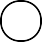 Schreiben Sie jeweils „Richtig“ oder „Falsch“ hinter die Aussage.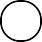 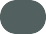 Der Vorstand ernennt den Aufsichtsrat.Der Aufsichtsrat leitet die Aktiengesellschaft.Die Wahl des Aufsichtsrates ist eine Aufgabe der Hauptversammlung. Die Hauptversammlung ﬁndet 2 mal im Jahr statt.Der Vorstand besteht meinstens aus mehreren Personen. Der Vorstand entscheidet über die Gewinnverteilung.Die Hauptversammlung besteht aus allen Gesellschaftern (Aktionären). Im Firmennamen muss der Zusatz „Aktiengesellschaft“ enthalten sein. Der Vorstand entlastet den Aufsichtsrat.Die Hauptversammlung kann Änderungen der Satzung und der wichtigsten Regelungen einer Aktiengesellschaft beschließen.Der Auﬁschtsrat muss aus mindestens fünf Mitgliedern bestehen. Der Aufsichtsrat ernennt den Vorstand.Der Aufsichtsrat kontrolliert den Vorstand. Der Vorstand leitet die Aktiengesellschaft.Gemischte Übungen: Teil 1und 2Bitte ordnen Sie richtig zu: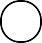 Ordne Sie bitte zu:Leitet die Aktiengesellschaft:AufsichtsratAufgabe der Hauptversammlung:	50 000 €Versammlung aller Aktionäre / Gesellschafter:Vorgeschriebenes Mindestkapital einerAktiengesellschaft:Aktienwert Juristische PersonAbkürzung für Aktiengesellschaft	VorstandHier werden Aktien gehandelt:	dreiKontrolliert den Vorstand:	AGVerändert sich ständig: So oft ﬁndet die Hauptversammlung statt:Haftung der Aktionäre:Aufgabe des Aufsichtsrats: Bedeutet, dass die Aktiengesellschaft gesetzlich wieeine Person behandelt wird:WertpapierbörseHauptver- sammlungNur mit den FirmenanteilenVerteilung des GewinnsKontrolle des VorstandesMindestanzahl der Mitglieder des Aufsichtsrats:	Einmal im JahrSchreiben Sie jeweils „Richtig“ oder „Falsch“ hinter die Aussage.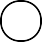 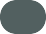 Der Vorstand ernennt den Aufsichtsrat. Der Aufsichtsrat leitet das Unternehmen.Die Hauptverammlung kontrolliert den Vorstand.Die Hauptversammlung besteht aus allen Gesellschaftern.Satzung und wichtige Regelungen können von der Hauptversammlung geändert werden.Das Grundkapital einer Aktiengesellschaft beträgt 50 000 €. Die Hauptversammlung kontrolliert den Aufsichtsrat.Die Gesellschafter einer Aktiengesellschaft heißen Aktionäre. Die Aktiengesellschaft ist eine juristische Person.Die Aktionäre haften mit ihrem Privateigentum.Die Aktiengesellschaft ist die wirtschaftlich bedeutendste Kapitalgesellschaft.Der Vorstand entscheidet über die Gewinnverteilung. Der Aufsichtsrat ernennt den Vorstand.Die Hauptversammlung entlastet den Vorstand.Die Hauptversammlung ﬁndet jedes halbe Jahr statt.Bitte erarbeiten Sie mit Hilfe des Kreuzworträtsels diesen Begriﬀ aus dem Inhaltsbereich „Aktiengesellschaft“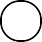 Leitet die AktiengesellschaftBezeichnung füreine Sammlung von Regeln für die Arbeit der aktiengesellschaft WertpapierWird dem Vorstand und Aufsichtsrat durch die Hauptversammlung erteilt Kontrolliert den VorstandHier werden Wertpapiere gehandelt. Davon gibt es drei in der Aktiengesellschaft Größtes Organ einer AktiengesellschaftGegensatz von „natürlich“ als gesetzliche „Person“VWGGGENOSSENSCHAFTZPLDMEMCNREBETRIEBSRATFPÄSHBÄAHDAITQOBOFFGWKUCCCAKTIONÄRPAOVALQUTHSSBJXUXESSÄYÖÄNXVOAÄZAGOÄCSZSZÜÜFHÖESOJFTKIMLPBESENSTILQOZQTOTQÜRÖÜLRODJIGAHBUXSOIZILFFÜÖUNUVEKRERZAGEHFNÖPJÜÄPSANKKFUGNRTMSBGHPCJIPQXQTQNSTSCZICWTNAPCILJÄFIGPEGRUNDKAPITALDOFÄTHNIWWERTPAPIERBÖRSEÖKZLAJEJPFYKFUGUÖPWHQKWENTLASTUNGÜCFÜMXFVSVRHKXQQBWECZXCÄSMQOOEÄÖAYIGNGUOTVYWJCÄRLPRDCIGSATZUNGPZSIISCCFXCZAUFSICHTSRATÖTSXTIFPZJFVÜSODÜCTÖÄAECKTÄNMSZZTLORGANERNOAIIBVJUKAATYMKGRIHDLRGEWINNVERTEILUNGXTULCACVQÄUÄQXRGILKMR